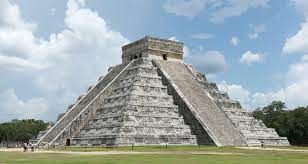 Year 5 Homework: Date set: Thurs 11th April   Date Due: Thurs 23rd JuneMayans: Choose at least 6 different activities from the boxes to complete in your homework book. You should complete 1 activity per week and show this in class each Thursday. Try to complete this independently, but you can ask an adult for help. You must include the orange options in your choices.Year 5 Homework: Date set: Thurs 11th April   Date Due: Thurs 23rd JuneMayans: Choose at least 6 different activities from the boxes to complete in your homework book. You should complete 1 activity per week and show this in class each Thursday. Try to complete this independently, but you can ask an adult for help. You must include the orange options in your choices.English: Pretend you are an explorer who has just discovered a new tomb in the Amazon. Write a letter or diary entry about the discovery.Create a character profile for the most famous Mayan King or Queen- describe them as much as possible.Maths: The Mayans used a base 20 number system. Can you research and write the numbers 1-20 in Mayan numbers?Look around your house for objects that you can draw around, after this can you correctly draw ALL possible lines of symmetry on that shape?History/Geography: Where in the world did the Mayans live? Can you plot the different Mayan cities on a map?Can you research the Mayan calendar? What was it? Write as many facts as you can about it.Science: Research two different things that were invented by the Maya. Can you create a fact file about them?Choose one plant and one animal- can you accurately draw and label the lifecycle of each? This should be a clear, scientific diagram!Music/PE: Can you make a drum using a cereal box and elastic bands? Try to make a Mayan drumbeat and write the notation in your book.With a friend, choreograph a Mayan dance.ICT: The Maya studied the stars, can you Google and download ‘Stellarium’ and use it to research 3 different constellations?Can you research a/some games that the Mayans used to play/invented? Tell me all about it!Art/DT: Draw 3 Mayan hieroglyphs and write down what they mean- can you write a Mayan sentence?Make a Mayan moving calendar!The Maya discovered chocolate-can you cook something with chocolate in it? Extra house points for a surprising/unusual recipe!You need to bring your Homework Book to school every Thursday to show your homework progress. It is easier to complete one task per week. If you complete a Computing task, you can either print and stick into your book or ask an adult to email it to me .